ПРОЄКТ Сергій АНТОНІЧ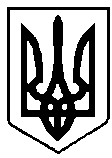 ВАРАСЬКА МІСЬКА РАДАВосьмого скликання(Чергова сесія)Р І Ш Е Н Н Я03 серпня 2022 року			          	                   	№2113-ПРР-VIII-1200Про затвердження рішення виконавчого комітету Вараської міської радивід 01.08.2022 №239-РВ-22 «Про безоплатнупередачу майна з балансу виконавчого комітетуВараської міської ради на баланс військовоїчастини А7073 Міністерства оборони України»	  З метою організації та підготовки до виконання завдань з протидії повномасштабному вторгненню російських військ на територію України, забезпеченню оборони України, захисту її суверенітету та територіальної цілісності, відповідно до статті 6 Закону України «Про передачу, примусове відчуження або вилучення майна в умовах правового режиму воєнного чи надзвичайного стану», керуючись частиною п’ятою статті 60 Закону України «Про місцеве самоврядування в Україні», Вараська міська радаВ И Р І Ш И Л А:          1.  Затвердити рішення виконавчого комітету Вараської міської ради                        від 01.08.2022 №239-РВ-22 «Про безоплатну передачу майна з балансу виконавчого комітету Вараської міської ради на баланс військової частини А7073 Міністерства оборони України».2. Контроль за виконанням рішення покласти на міського голову Олександра МЕНЗУЛА.Міський голова                                                                  Олександр МЕНЗУЛ